DIRETORIA ACADÊMICA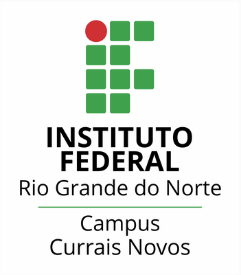 INGLÊS TÉCNICOPONTO EXTRA 2Estudantes: DATA: 23/04/2021Profª Me. Cristiane de Brito CruzATIVIDADE: Assista os vídeos abaixo no Youtube e faça as questões:Learn English with Movie & TV Shows Scenes - Common Imperative Clauses (English Subtitles) - YouTubehttps://www.youtube.com/watch?v=oX6726Xyj8ALearn IMPERATIVES through Movies and TV www.english-challenge.ru - YouTubehttps://www.youtube.com/watch?v=UMLNIZJfA8MAnote os exemplos de frases no imperativo e destaque os verbos (5 de cada vídeo).Traduza e mostre a forma negativa (ou positiva, se for o caso).Indique uma maneira de falar de forma mais “educada”. Utilize a mesma frase para elaborar mais exemplos usando “LET”.Observe o exemplo abaixo:No primeiro vídeo aparece a forma:“Don’t touch me.” O verbo é “touch”.Significa “Não toque em mim” ou “Não me toque.”Uma forma mais educada poderia ser “Você poderia não tocar em mim, por gentileza?” que em inglês poderia ser escrita assim “Could you not touch me, please?” (Você pode ver como fica usando o tradutor). Um exemplo de frase com Let poderia ser eu dando uma instrução para alguém, por exemplo “Não deixe ele tocar nela novamente” (como em um caso de abuso) que em inglês seria “Don’t let him touch her again.”Não podem mais usar esta frase. OBS: Esta atividade deve ser feita em grupos de 4 pessoas. Cada grupo apresentará no momento síncrono 2 exemplos de frases – em cada frase os 4 itens propostos (ninguém pode repetir as mesmas frases). Deve ser entregue no Google Classroom por um dos componentes do grupo 5 exemplos de cada vídeo até sexta-feira 23/04. O líder de sala irá anotar os nomes dos componentes de cada grupo: Grupo 1 – faz os 5 primeiros exemplos de cada vídeo;Grupo 2 – do exemplo 6 ao 10 e assim por diante. 